Sedge Garden United Methodist Church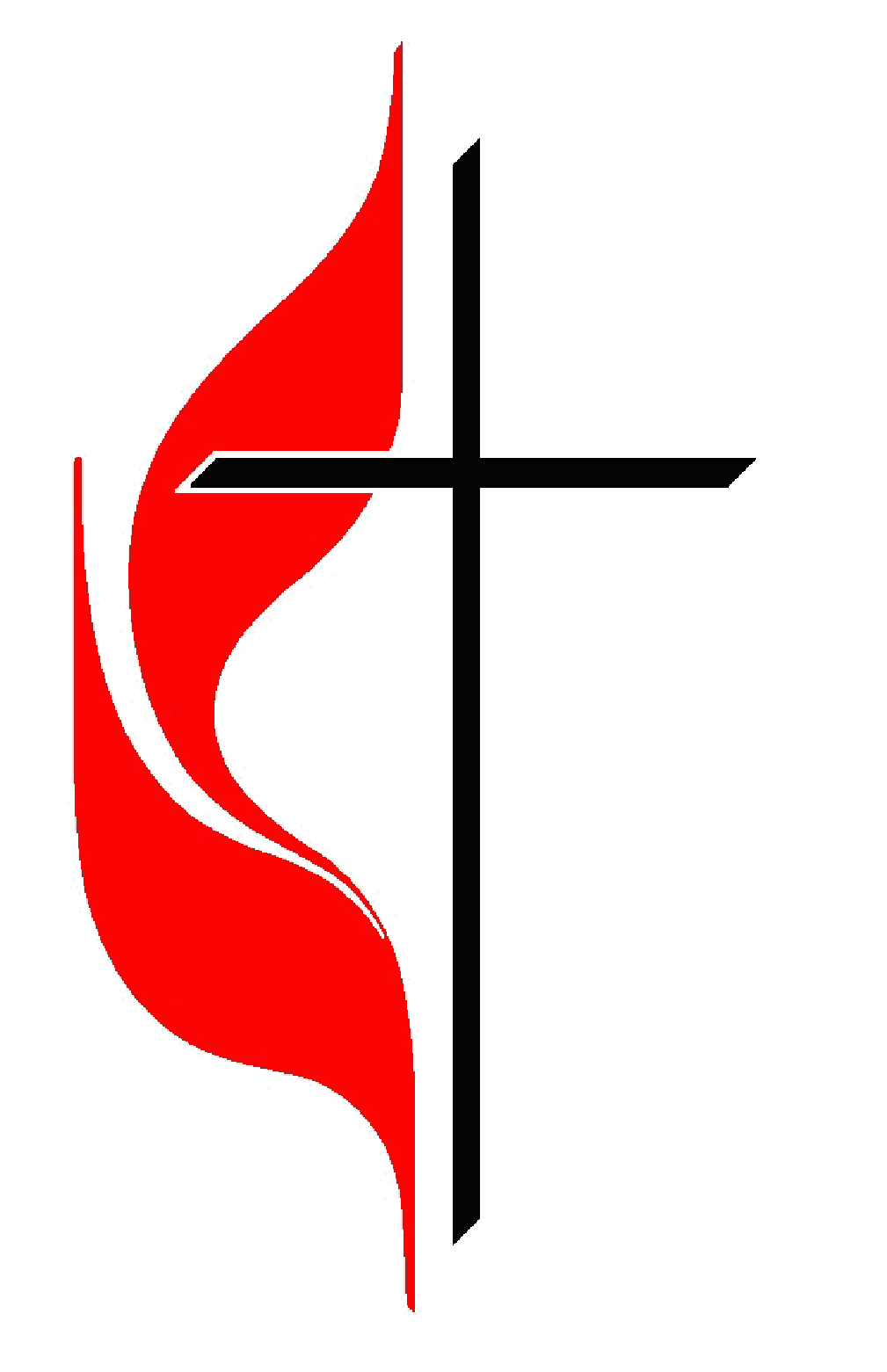 794 Sedge Garden Road Kernersville, North Carolina 27284336.788.2297 | sedgegardenumc.org | @sgumcEmployment ApplicationBIOGRAPHICAL INFORMATION:
First Name: _________________	Middle Name: _______________	Last Name: _______________Address: _____________________________________________________________________________Phone: ___________________	E-Mail: ________________________________________________Length of time at address listed above: ____________________	Are you 18 years or older? Yes / NoPOSITION DESIREDPosition Desired: ______________________	Date Available to start: _______________________What hours and days are you available to work? ____________________________________________If hired, what salary or rate of pay do you expect to receive? __________________________________Are you legally eligible to work in the United States? 			¨  Yes		¨ No	(Proof of eligibility will be required upon offer of employment)Are you over the age of 18?							¨  Yes		¨ No(If no, you may be required to provide authorization from a parent/guardian and a work permit)Have you ever applied to, or worked for Sedge Garden UMC before?	¨  Yes		¨ NoIf yes, please give position and date: _________________________Are you related to an employee of Sedge Garden UMC? 			¨  Yes		¨ NoIf yes, to whom? ________________________EDUCATIONAL BACKGROUNDUS Military Rank or membership in the National Guard or Reserves: _________________________________EMPLOYMENT HISTORYMay we contact the employers listed above?				¨  Yes		¨ NoHave you been discharged or asked to resign? 				¨  Yes		¨ No(If yes, please explain on an additional sheet.) Have you been convicted of a felony or misdemeanor? 			¨  Yes		¨ No(If yes, please explain on a separate sheet the date and nature of each offense. A conviction does not necessarily exclude you from employment.)Have you ever been denied the opportunity to work with children? 	¨  Yes		¨ NoList any additional education, training, or skills that qualify you for the position to which you are applying.CHURCH ACTIVITYPlease list the churches you have attended over the past five years.REFERENCESPlease list three references (not related to you) that we may contact.SIGNATURETo the best of my knowledge, the facts in this application are true and complete. If hired, untrue statements in this application may be grounds for dismissal.  I authorize the investigation of all statements in this application.  Sedge Garden UMC may contact all references, employers, public agencies, and educational institutions to verify the accuracy of all information provided by me in this application, my resume, or job interviews.  As allowed by law, references may give information concerning my previous employment and any pertinent information.I agree if I am hired by Sedge Garden UMC, I will be an at-will (W-2) employee as allowed by the State of North Carolina.  I will not be a contracted service vendor. My employment may be terminated at any time by me or Sedge Garden UMC.  I understand that Sedge Garden UMC does not unlawfully discriminate in employment. Sedge Garden UMC operates in compliance with the provisions of all applicable federal and state non-discrimination regulations.  These prohibit discrimination on the basis of the applicant’s age, race, color, national origin, sex, disability, or veteran status.  As a Christ centered Church, we may exercise preference on the basis of religion in our employment decisions.I understand that if offered a position with Sedge Garden UMC, I may be required to submit to a background check, drug screening, and/or pre-employment medical examination as a condition of employment.  I understand that unsatisfactory results from, refusal to cooperate with, or any attempt to effect the results of these pre-employment tests will result in withdrawal of an employment offer or, if already employed, termination of employment.BY SIGNING BELOW, I ACKNOWLEDGE THAT I HAVE READ, UNDERSTOOD, AND AGREE WITH TO THE ABOVE STATEMENTS. Signature: ______________________________________Date: __________________________________________EducationName & LocationYear GraduatedDiploma or DegreeAreas of ConcentrationHigh SchoolCollegeGraduateOtherDatesName and Employer’s AddressSalaryPositionReason for LeavingChurch NameAddress/LocationTelephone NumberDate(s) AttendedNameAddress and Telephone NumberYears Known/Relationship